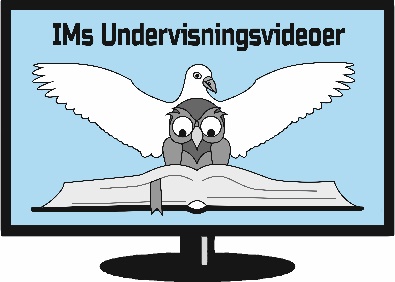 SAMTALEOPLÆGDaniels Bog, kapitel 2Hvordan bevarer vi kærligheden til fjenden?Hvad fortæller statuen om Guds magt?Hvorfra har skiftende konger ifølge Nebukadnesars drøm fået ders magt?Hvordan skal vi forholde os til myndighederne?Guds rige skal vare evigt (v. 44.) Hvordan kan vi se, at Daniel tager det alvorligt?Har du oplevet at tale om tro, hvor det, der for dig var den væsentligste pointe, ikke kommer med? Del din oplevelse.Hvad kan vi lære af Daniels ydmyghed (se v. 18, 17 og 49)?